VENHO REQUERER À COORDEANÇÃO DO CURSO DE ADMINISTRAÇÃOMINISTÉRIO DA EDUCAÇÃO 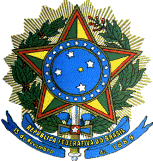 MINISTÉRIO DA EDUCAÇÃO MINISTÉRIO DA EDUCAÇÃO Carimbo do protocolo (Serviços de Comunicações)Carimbo do protocolo (Serviços de Comunicações)Carimbo do protocolo (Serviços de Comunicações)Universidade Federal Rural do Semi-ÁridoR E Q U E R I M E N T OUniversidade Federal Rural do Semi-ÁridoR E Q U E R I M E N T OUniversidade Federal Rural do Semi-ÁridoR E Q U E R I M E N T ONOME:NOME:NOME:NOME:MATRÍCULA:CURSO:TURNO:TELEFONE:TELEFONE:E-MAIL:E-MAIL:NoturnoRequerimento: (especificar o motivo e identificar a disciplina que deseja que seja especial/individual)